Задание № 1Найди в зале «липы» и «березы». Посмотри, какие игрушки находятся рядом с ними.Задание № 2Какие части дерева могут использоваться для изготовления игрушек?Обведи эти части дерева на картинке.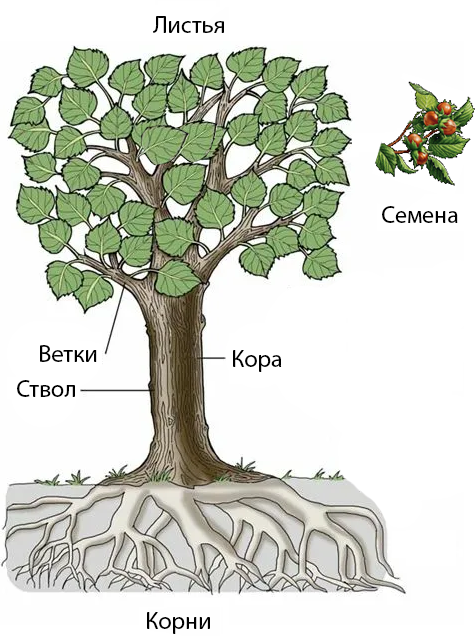 Задание № 3Из какого дерева делают матрешку? Обведи правильный ответ.Какие инструменты используют мастера для создания матрёшки?Соедини стрелкой название инструмента, его изображение и назначение.БерёзаЛипаЛистья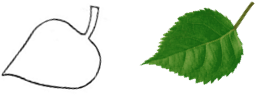 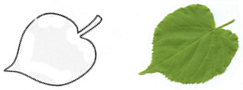 Цветы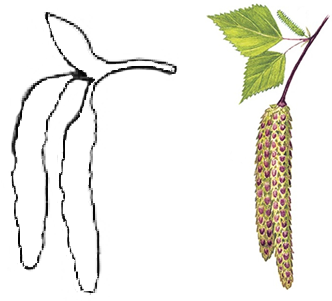 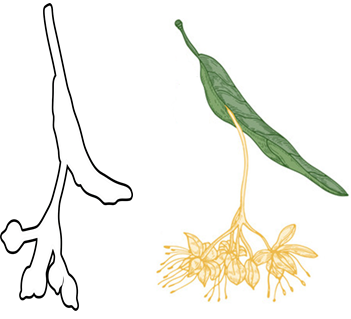 ЛипаБерёзаНазвание инструментаИзображение инструментаНазначение инструментаПолукруглаястамеска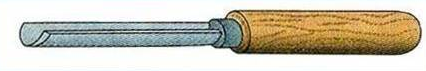 ОтрезаетзаготовкуКосаястамеска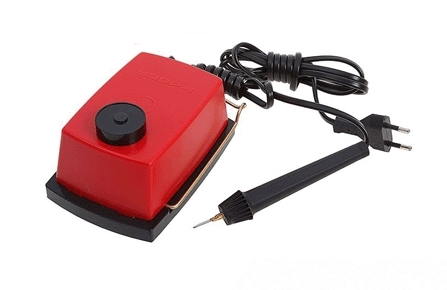 Делает контуррисункаПилапо дереву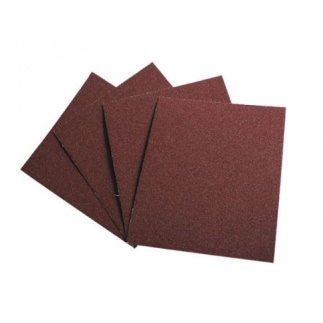 Вырезает внутреннюю полостьКисточка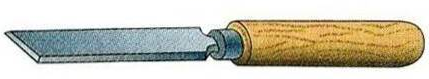 НаноситкраскуВыжигательпо дереву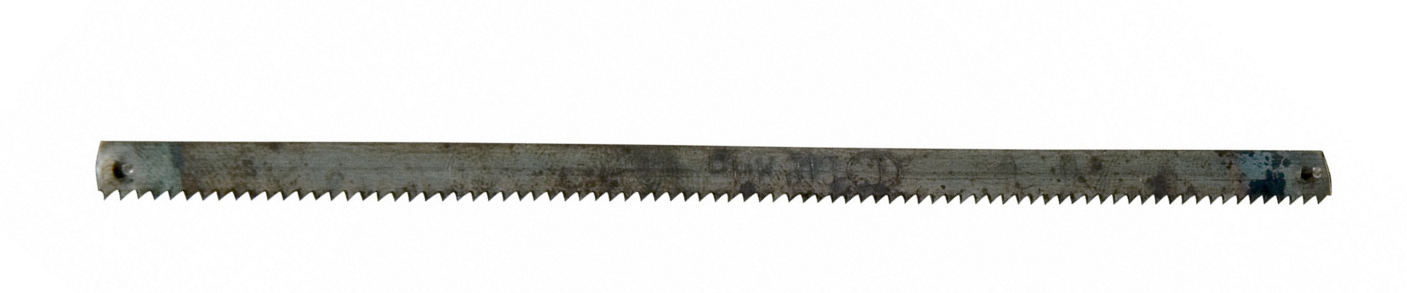 Придает форму поверхностиНаждачнаябумага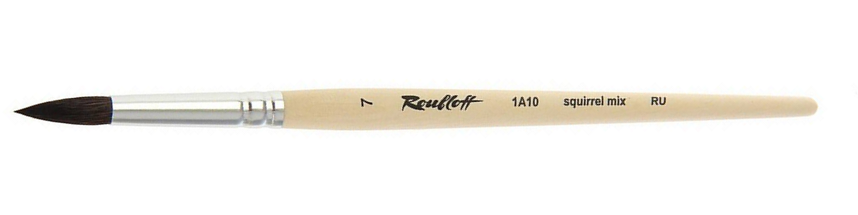 Шлифуетповерхность